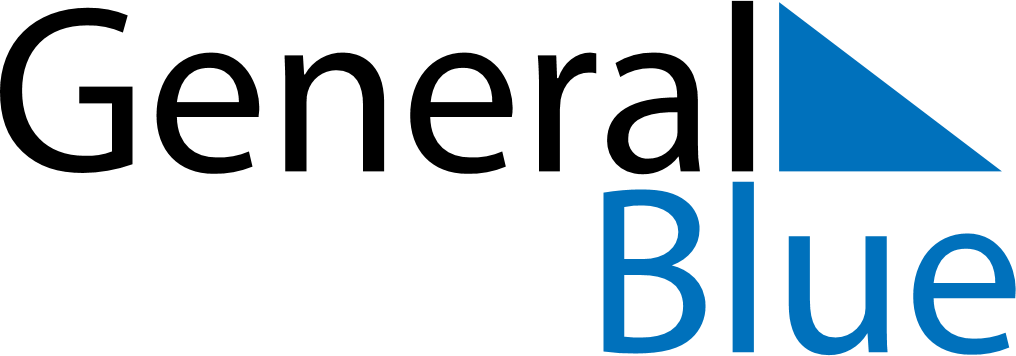 December 2024December 2024December 2024December 2024December 2024December 2024Matfors, Vaesternorrland, SwedenMatfors, Vaesternorrland, SwedenMatfors, Vaesternorrland, SwedenMatfors, Vaesternorrland, SwedenMatfors, Vaesternorrland, SwedenMatfors, Vaesternorrland, SwedenSunday Monday Tuesday Wednesday Thursday Friday Saturday 1 2 3 4 5 6 7 Sunrise: 8:48 AM Sunset: 2:32 PM Daylight: 5 hours and 44 minutes. Sunrise: 8:51 AM Sunset: 2:31 PM Daylight: 5 hours and 40 minutes. Sunrise: 8:53 AM Sunset: 2:29 PM Daylight: 5 hours and 36 minutes. Sunrise: 8:55 AM Sunset: 2:28 PM Daylight: 5 hours and 32 minutes. Sunrise: 8:57 AM Sunset: 2:27 PM Daylight: 5 hours and 29 minutes. Sunrise: 8:59 AM Sunset: 2:25 PM Daylight: 5 hours and 26 minutes. Sunrise: 9:01 AM Sunset: 2:24 PM Daylight: 5 hours and 22 minutes. 8 9 10 11 12 13 14 Sunrise: 9:03 AM Sunset: 2:23 PM Daylight: 5 hours and 19 minutes. Sunrise: 9:05 AM Sunset: 2:22 PM Daylight: 5 hours and 17 minutes. Sunrise: 9:07 AM Sunset: 2:21 PM Daylight: 5 hours and 14 minutes. Sunrise: 9:09 AM Sunset: 2:21 PM Daylight: 5 hours and 12 minutes. Sunrise: 9:10 AM Sunset: 2:20 PM Daylight: 5 hours and 10 minutes. Sunrise: 9:12 AM Sunset: 2:20 PM Daylight: 5 hours and 8 minutes. Sunrise: 9:13 AM Sunset: 2:19 PM Daylight: 5 hours and 6 minutes. 15 16 17 18 19 20 21 Sunrise: 9:14 AM Sunset: 2:19 PM Daylight: 5 hours and 4 minutes. Sunrise: 9:15 AM Sunset: 2:19 PM Daylight: 5 hours and 3 minutes. Sunrise: 9:16 AM Sunset: 2:19 PM Daylight: 5 hours and 2 minutes. Sunrise: 9:17 AM Sunset: 2:19 PM Daylight: 5 hours and 1 minute. Sunrise: 9:18 AM Sunset: 2:19 PM Daylight: 5 hours and 0 minutes. Sunrise: 9:19 AM Sunset: 2:19 PM Daylight: 5 hours and 0 minutes. Sunrise: 9:19 AM Sunset: 2:19 PM Daylight: 5 hours and 0 minutes. 22 23 24 25 26 27 28 Sunrise: 9:20 AM Sunset: 2:20 PM Daylight: 5 hours and 0 minutes. Sunrise: 9:20 AM Sunset: 2:21 PM Daylight: 5 hours and 0 minutes. Sunrise: 9:21 AM Sunset: 2:21 PM Daylight: 5 hours and 0 minutes. Sunrise: 9:21 AM Sunset: 2:22 PM Daylight: 5 hours and 1 minute. Sunrise: 9:21 AM Sunset: 2:23 PM Daylight: 5 hours and 2 minutes. Sunrise: 9:21 AM Sunset: 2:24 PM Daylight: 5 hours and 3 minutes. Sunrise: 9:20 AM Sunset: 2:25 PM Daylight: 5 hours and 5 minutes. 29 30 31 Sunrise: 9:20 AM Sunset: 2:27 PM Daylight: 5 hours and 6 minutes. Sunrise: 9:20 AM Sunset: 2:28 PM Daylight: 5 hours and 8 minutes. Sunrise: 9:19 AM Sunset: 2:30 PM Daylight: 5 hours and 10 minutes. 